Районное первенство по СТРИТБОЛУ7 апреля состоялось районное первенство по стритболу.Команда юношей нашей школы 2006 года рождения и младше заняла 3 место.Состав команды:Злыденный Андрей – 6 классВоронцов Кирилл – 6 классРубцов Виктор – 5 классСараев Михаил – 5 класс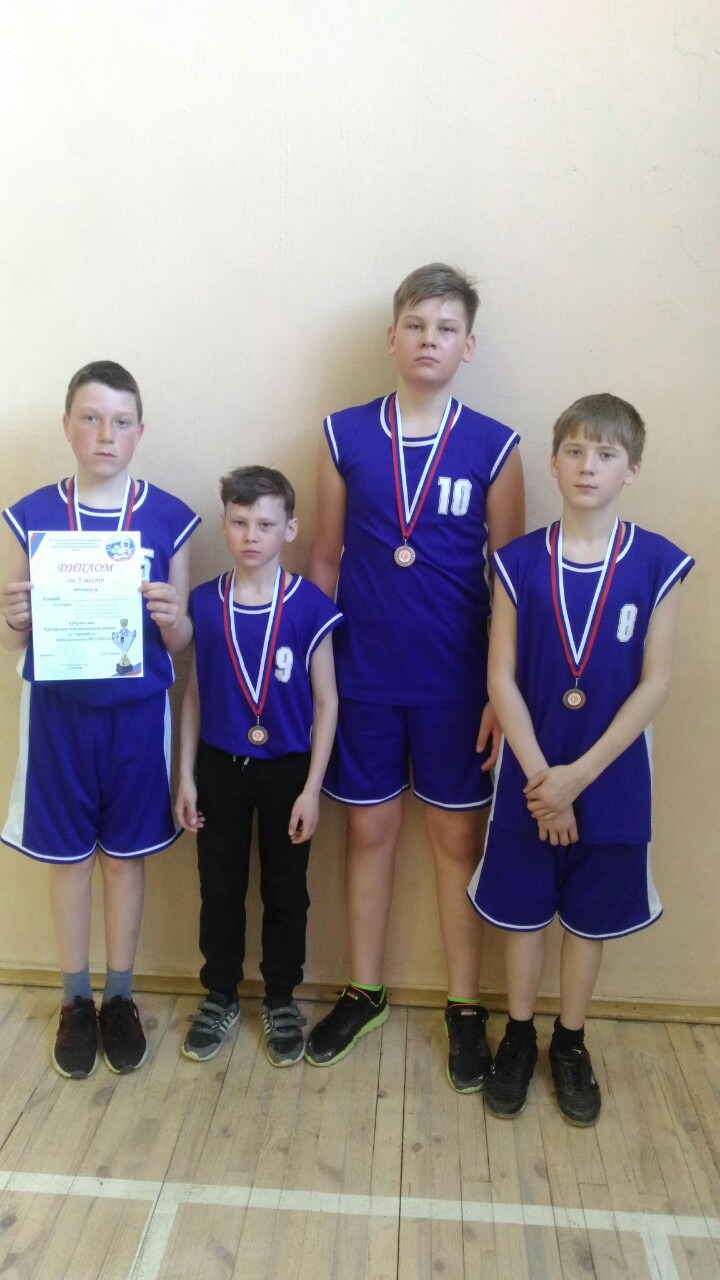 Команда юношей 2004 -2005 года рождения стала четвёртой.Состав команды:Сорокин Максим – 8 классКатаев Максим – 9 классМальцев Иван – м/к классПетрунин Дмитрий – 7 класс.ПОЗДРАВЛЯЕМ!!!